 國立嘉義大學生物機電學系地震防災演練活動花絮 國立嘉義大學生物機電學系地震防災演練活動花絮 國立嘉義大學生物機電學系地震防災演練活動花絮活動時地 109年9月7日  生物機電工程學系工程館 109年9月7日  生物機電工程學系工程館參 與 者 生物機電工程學系師生  生物機電工程學系師生 項    目 地震防災演練 地震防災演練活動剪影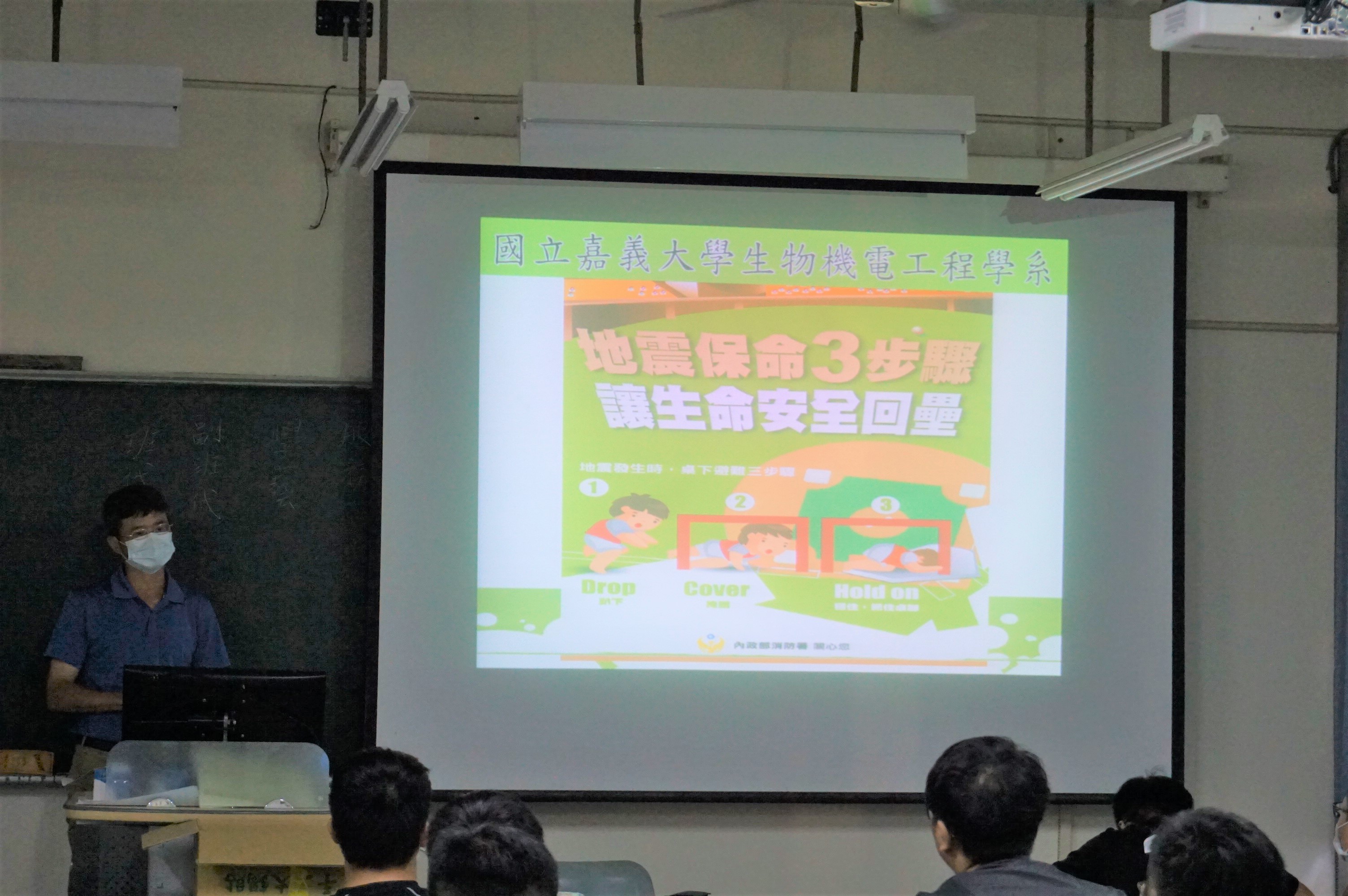 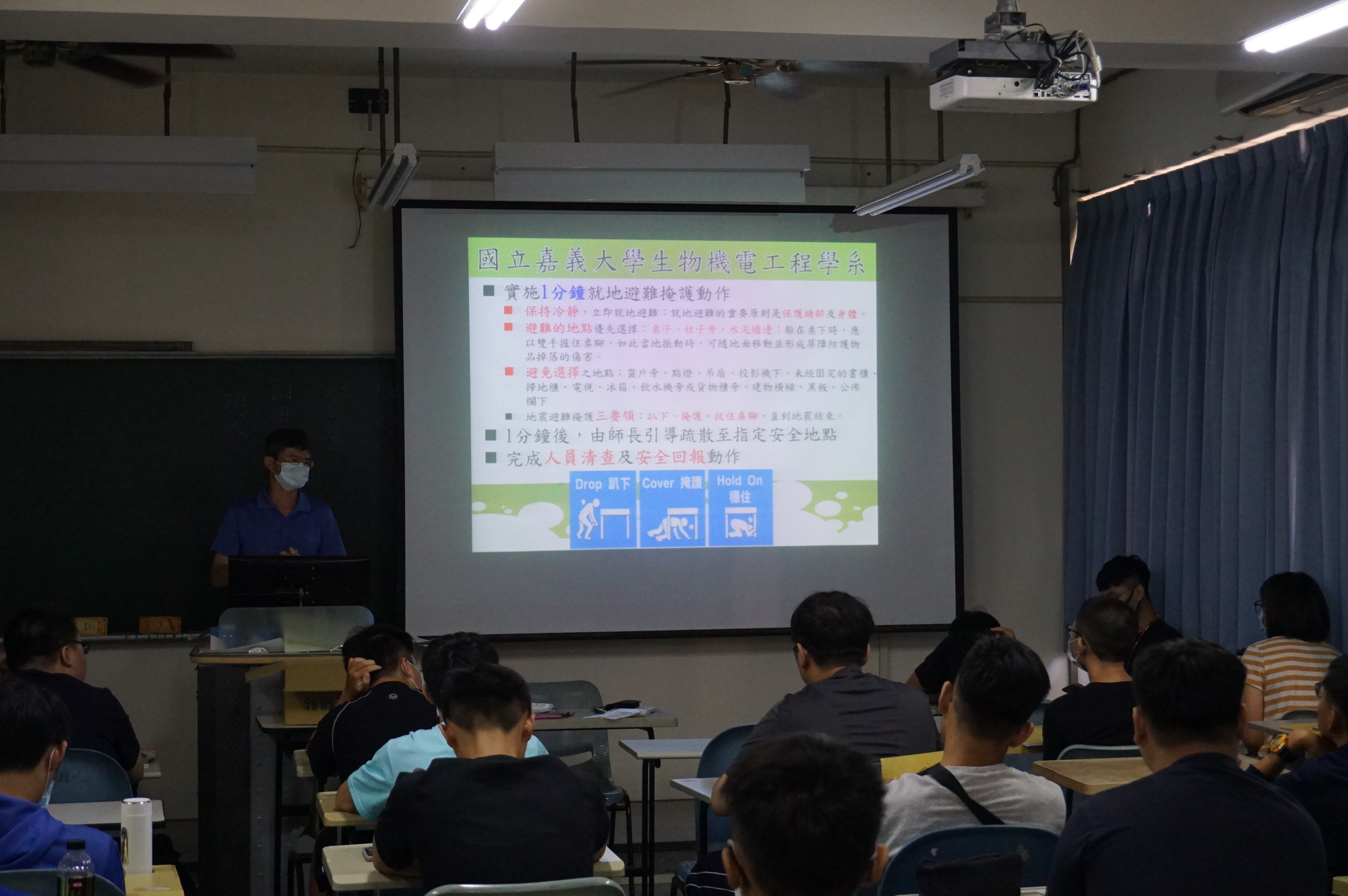 活動剪影洪敏勝主任宣導畫面洪敏勝主任宣導畫面活動剪影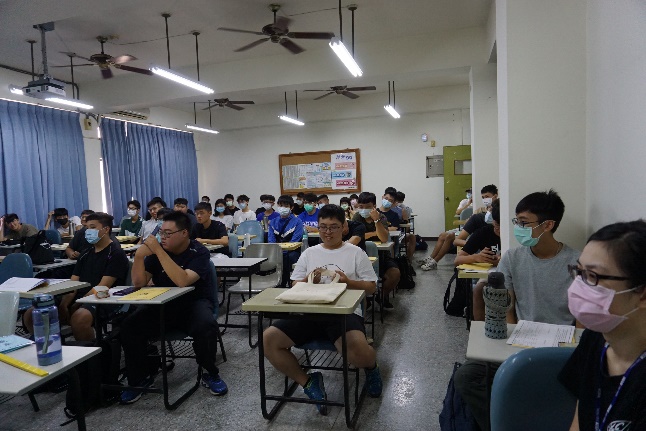 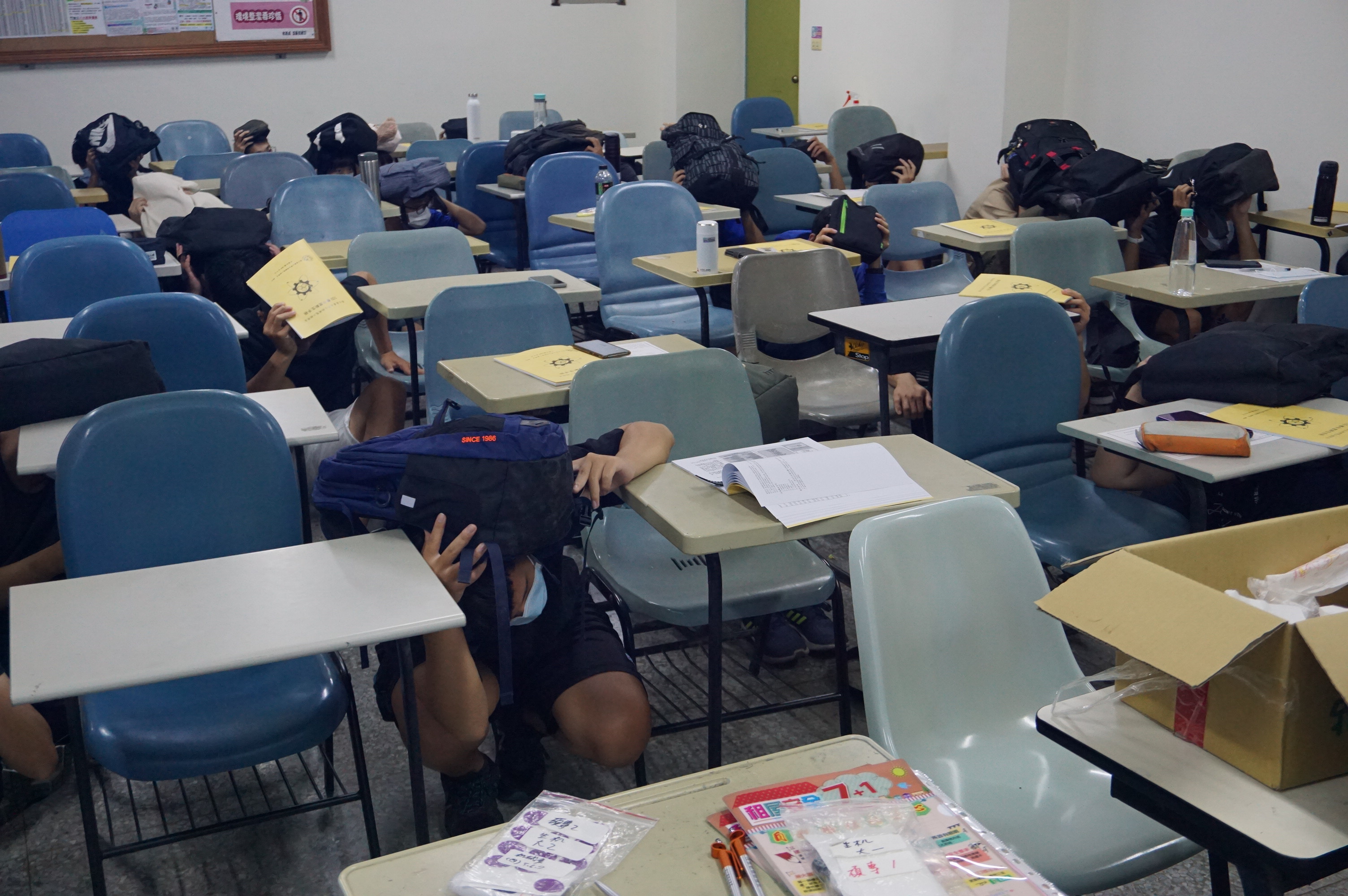 活動剪影同學聽講畫面同學防災演練畫面活動剪影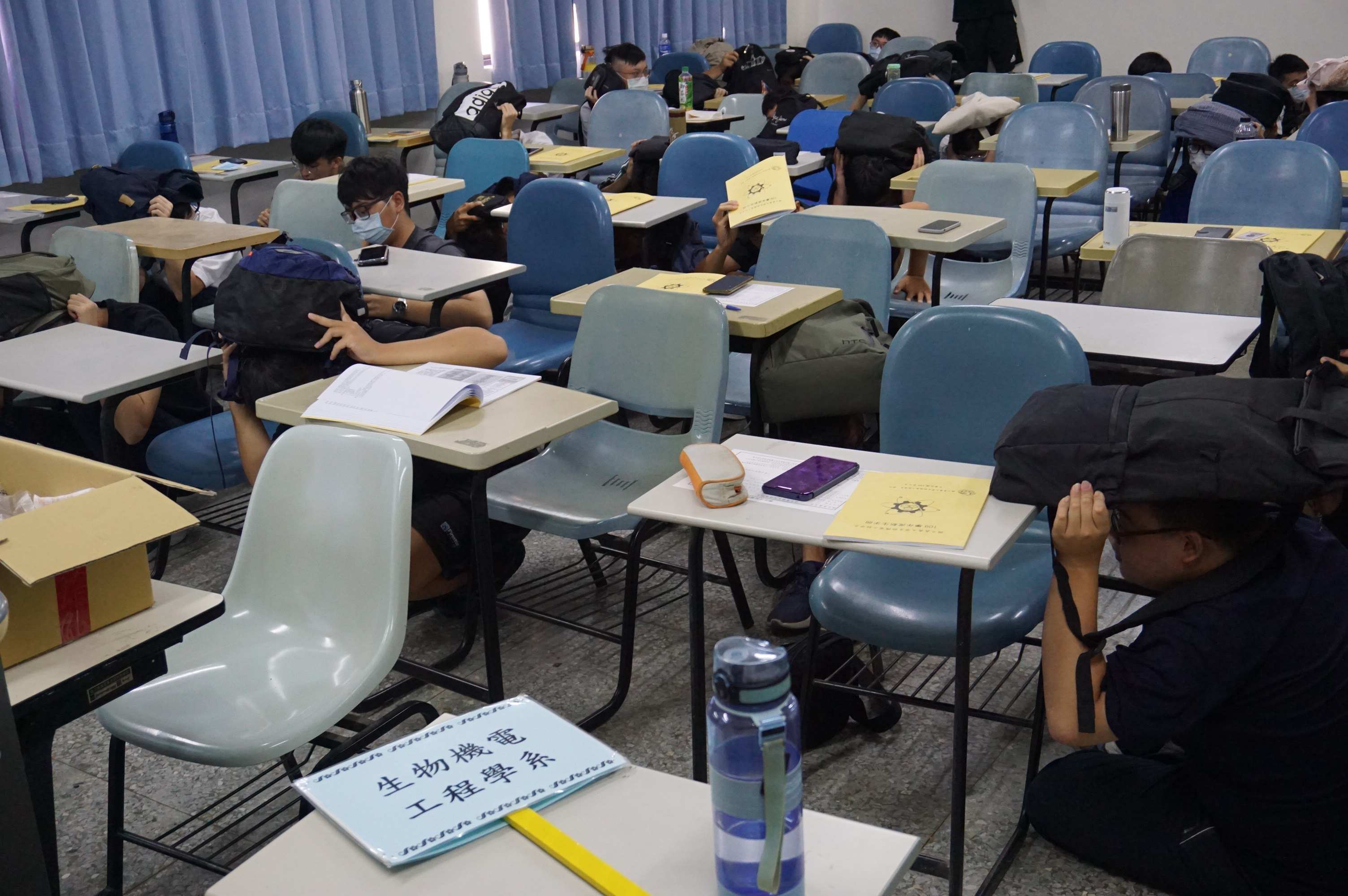 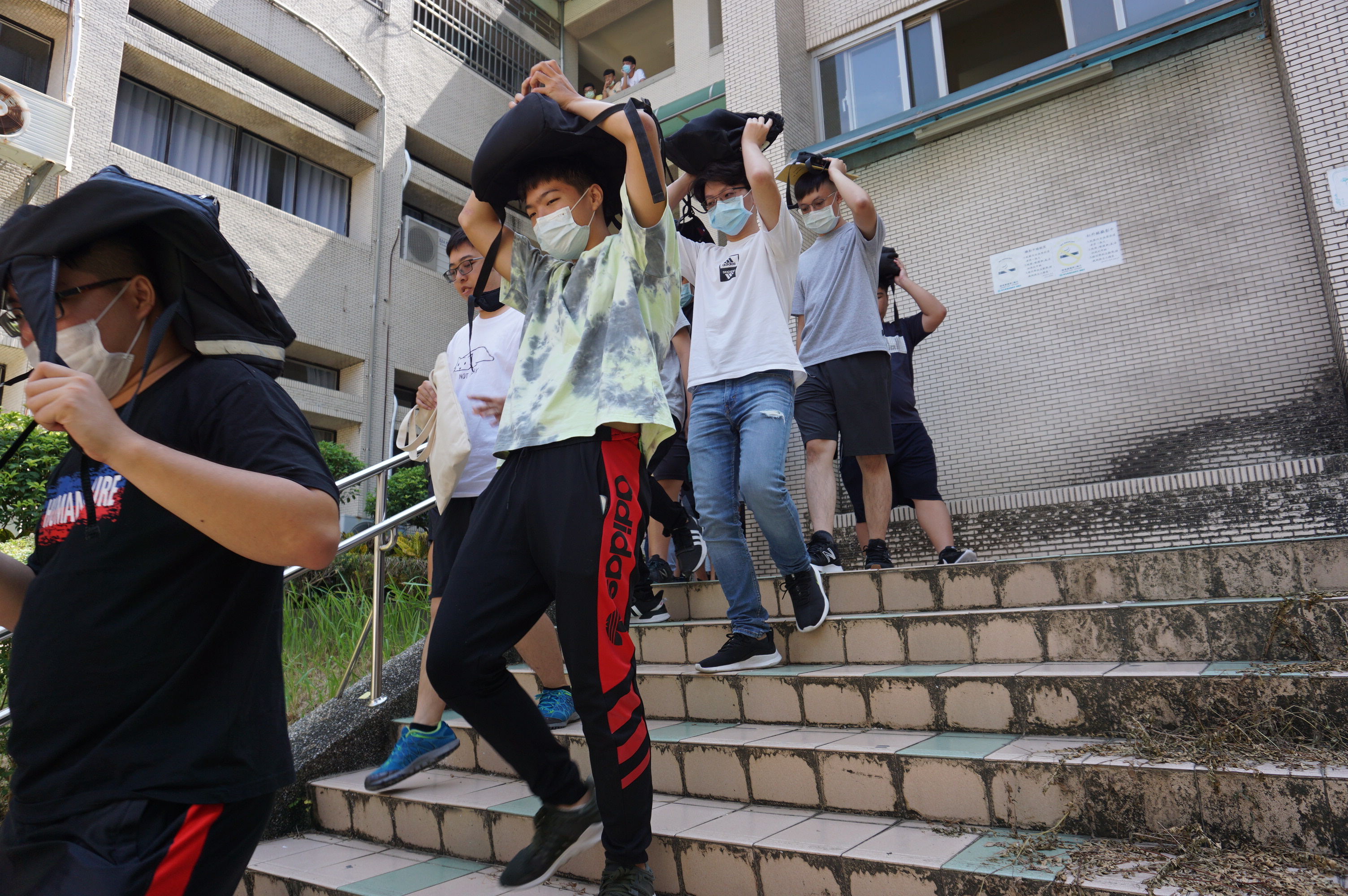 活動剪影就地掩蔽防災演練畫面疏散避難演練畫面活動剪影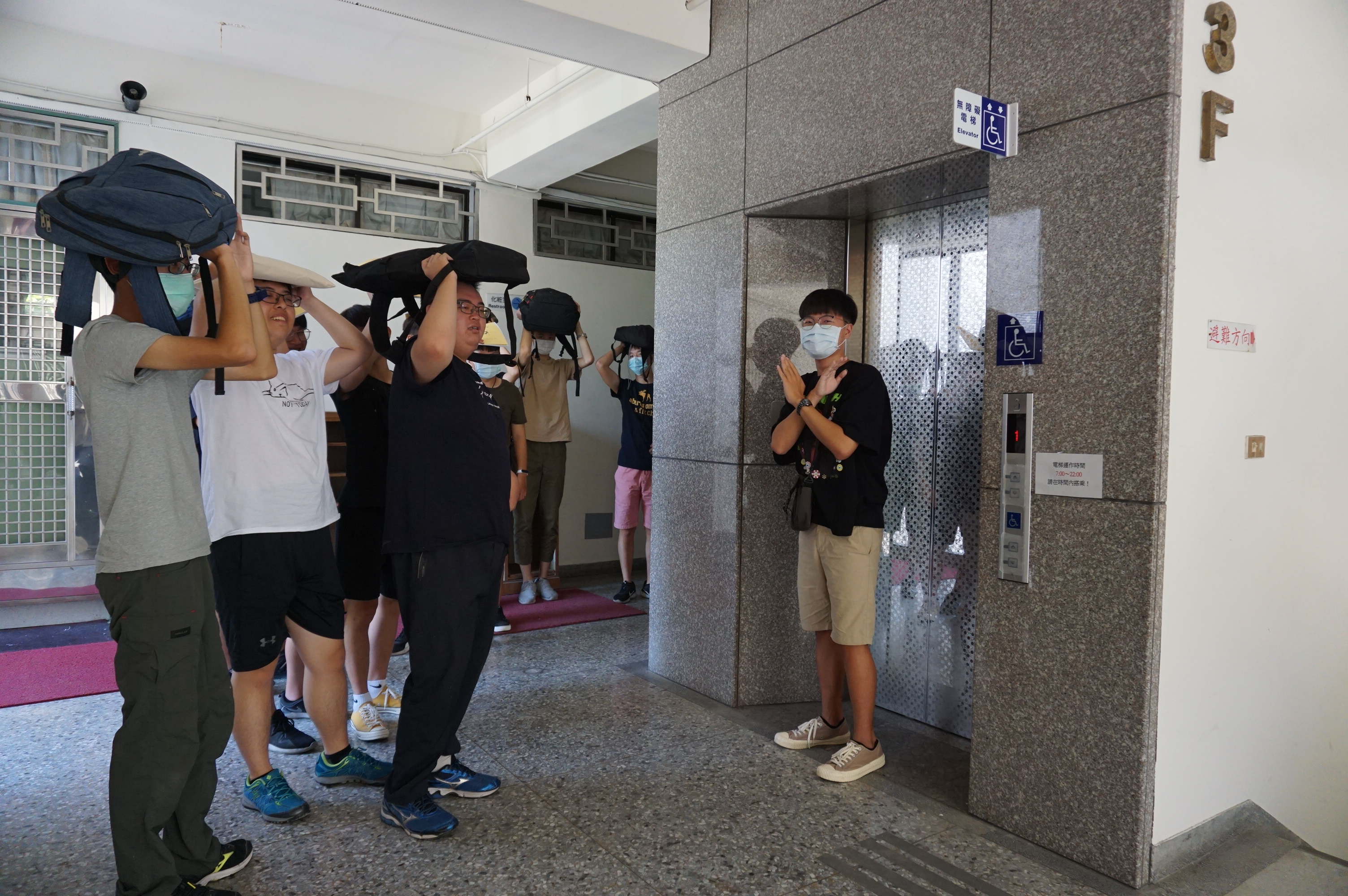 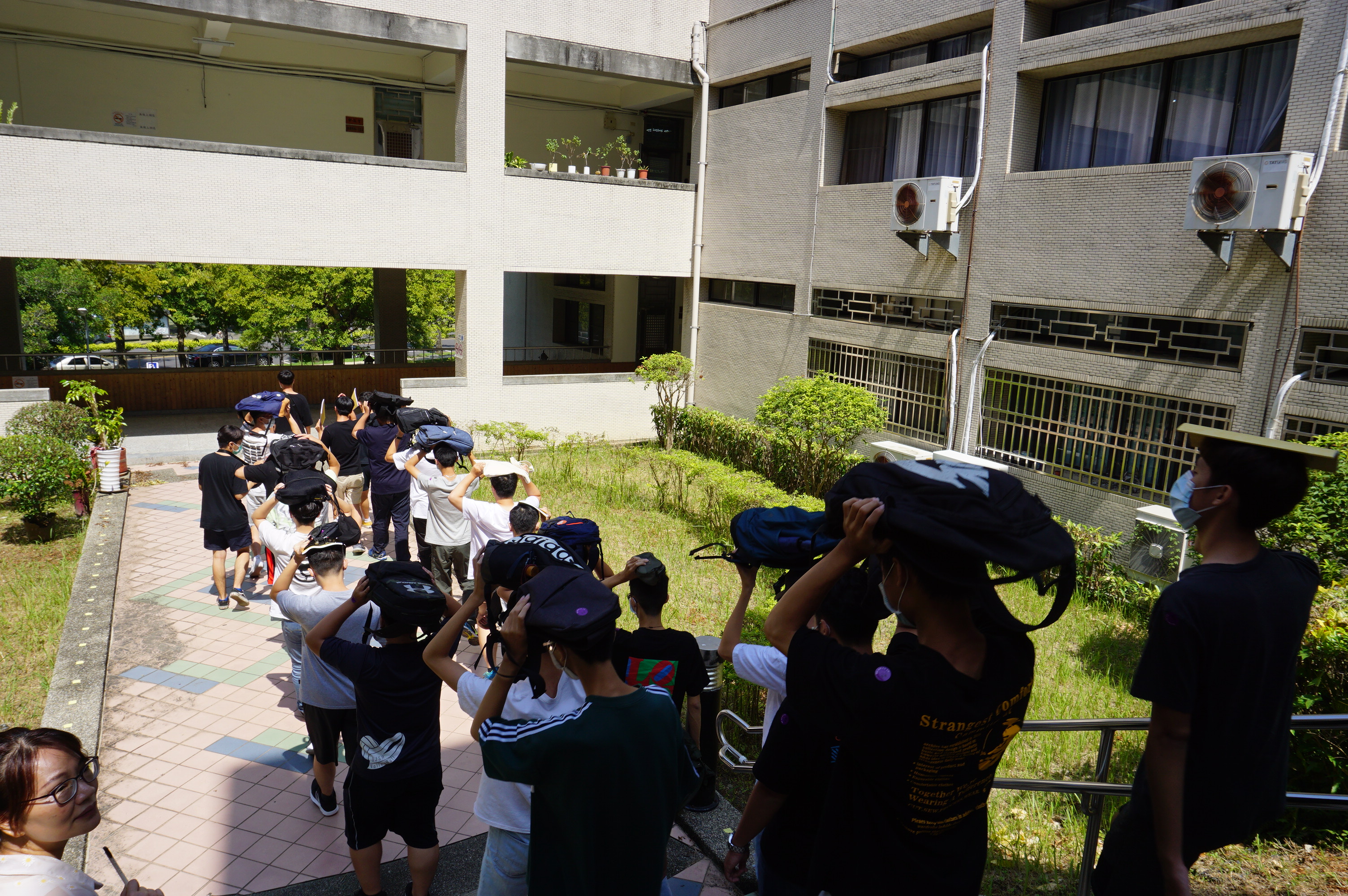 活動剪影不可搭乘電梯宣導畫面疏散避難演練畫面活動剪影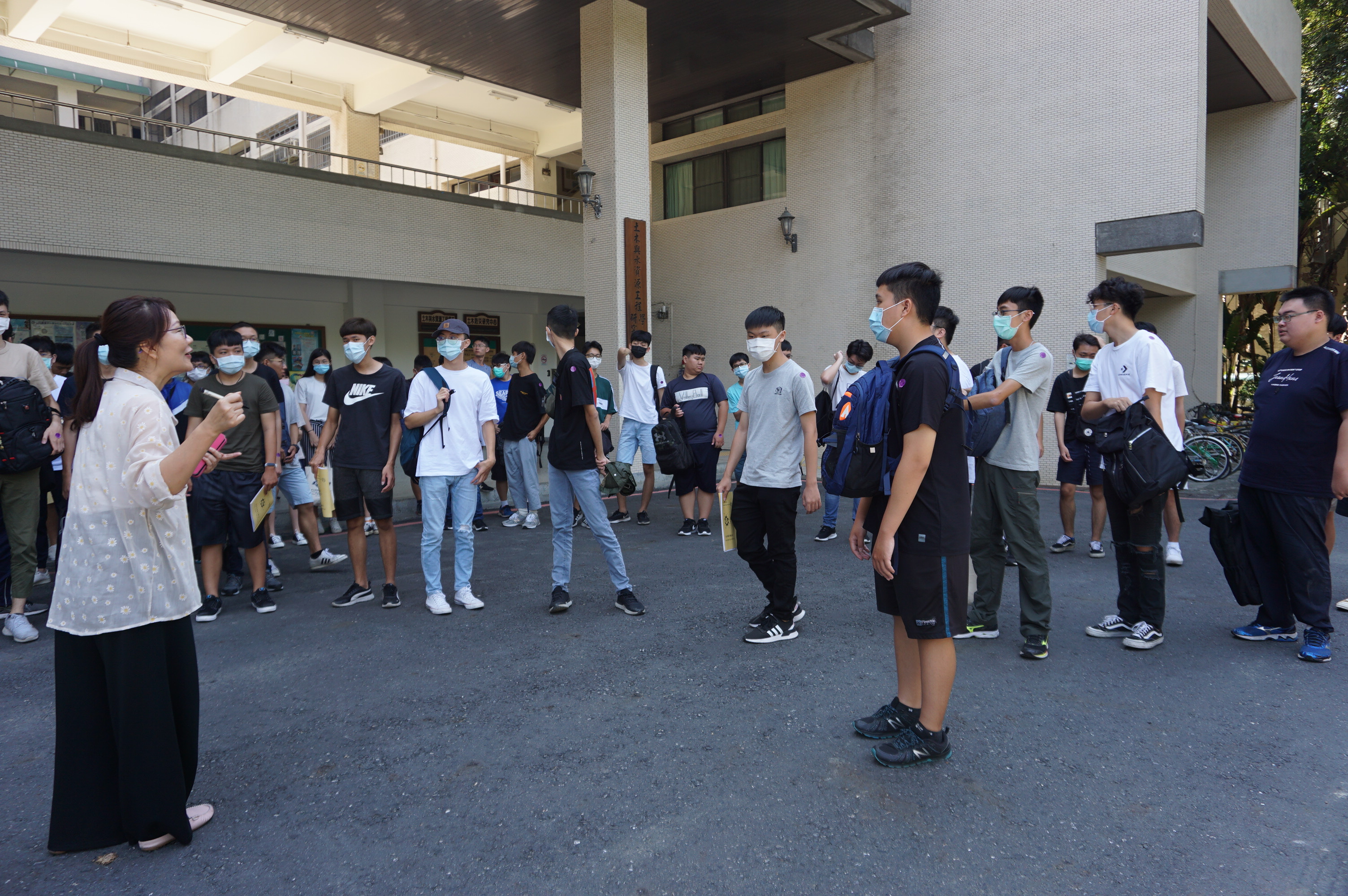 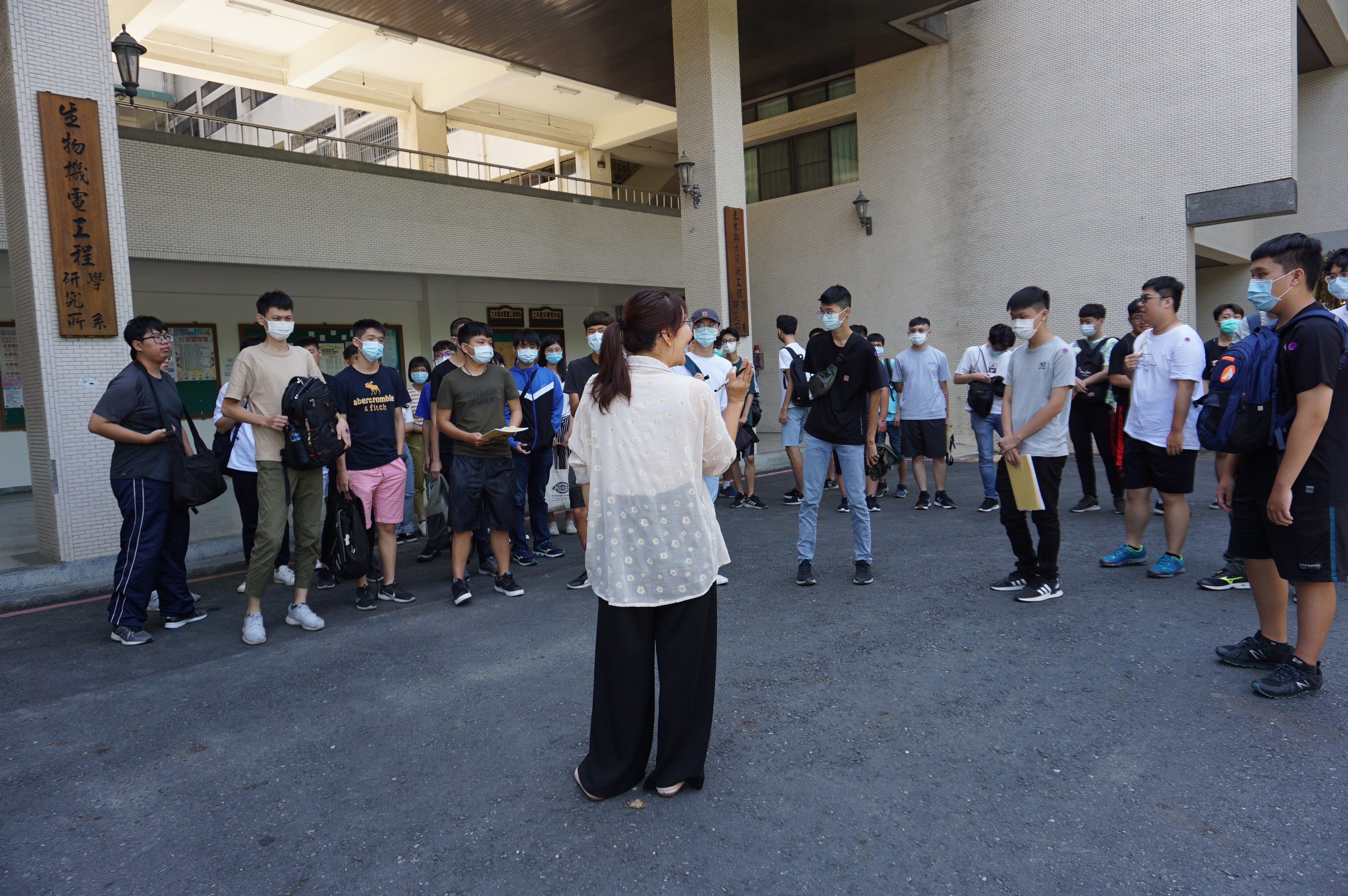 活動剪影疏散地點集合點名畫面疏散地點同學集合畫面